Tour note of Sh. S.K. Dalal, Consultant (OS) for his visit to Haryana from 8th – 11th November, 2016The Visit1.1	A visit was undertaken to Haryana to monitor various activities covered under National Mission on Oilseeds and Oil Palm (NMOOP) and National Food Security Mission (NFSM) programmes. At State HQ preliminary discussions were held with the nodal officers of both the programmes and also with officer looking after Crop Diversification Programe (CDP) in the State. Subsequently, discussions were also held with Director (Farms) of the State Agricultural University (SAU) at Hissar looking after Seed Hub for seed production of pulses. 1.2	Field visits were undertaken in two districts namely Hissar and Jhajjar. In these districts, Krishi Vigyan Kendras (KVKs) were also visited and their cluster Front Line Demonstrations (FLDs) on oilseeds and pulses were monitored in the fields. Although there was no standing crop in the fields as the kharif crops had been already harvested and farmers were busy preparing their fields for sowing. During the field visit interactions were held with farmers and field staff working at grass root level to know the field problems / issues. The discussions were also held with district / State level officers about implementation mechanism of the programmes and efforts made by them to enhance area coverage of crops with particular focus on pulses and oilseeds. The secondary data was obtained from district / State HQs.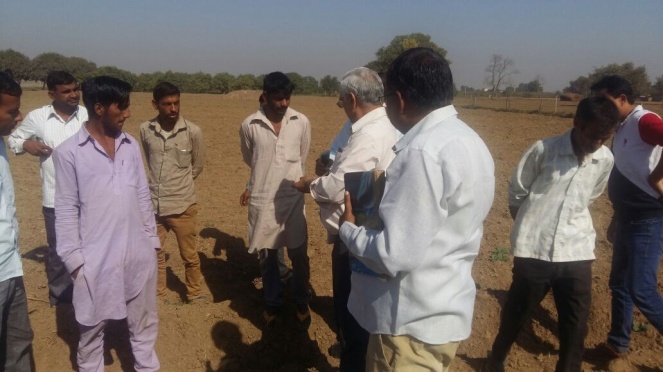 Utilization Certificate / Unspent Balance / Financial issues2.1 NMOOP: AAP for 2016-17 was approved by GoI for Rs.13.12 crores as 1st installment during 2016. However, for want of UCs of previous years and information in required format by IFD, the release of funds could not be made. These details were obtained along with UCs of last 03 years (2013-14,2014-15 and 2015-16) along with QPR (Final) for processing the case for release of 1st installment of Rs.7.87 crores (GoI share) with the approval of Internal Finance. 2.2 NFSM: Audited Utilization Certificate (AUCs) for all crops was not ready so far, which will be made available after audit by the end of financial year 2017. However final QPR and provisional utilization certificate for 2015-16 has been obtained.No expenditure has been incurred so far from the funds of 1st instalment of Rs. 10.40 crore released by GOI for want of administrative-cum-financial approval of Government of Haryana, which is under submission to Principal Secretary (Agri. & FW). This needs to be pursued both at State and DAC&FW levels. An expenditure of Rs. 195.72 lakh has been incurred from the revalidated UB. The department has also issued reminders and followed up in meetings. The matter may be taken up with the Government of Haryana at senior level.2.3 CDP: In case of CDP also the Government of Haryana has not so far issued administrative-cum-financial approval for release of state share and therefore no expenditure has been incurred. The department is reminding this issue regularly which also needs follow up at senior level.Rainfall and Crop SituationThe Rainfall During Kharif 2016, the State received deficit rainfall compared to normal ranging from (-) 7.6% in July, 2016 to (-) 84.6% in September, 2016 except 144.6% increase in May, 2016. Almost similar deficit rainfall over normal was recorded during Kharif 2015. The details of rainfall received from April to September during Kharif 2016 and Kharif 2015 is as under: Rainfall received during from April to September Kharif 2016 and Kharif 2015 	(Rainfall Fig. in mm)During Kharif-2016, about 2.52 lakh ha rice crop was affected by hopper & blast and was affected which was about 5% of total area.Area Coverage Kharif 2016: As per final estimates the area under kharif pulses increased from an area of 22,130 ha during Kharif 2015 to 80,350 ha in Kharif 2016 and cotton decreased from 5.82 lakh ha to 5.16 lakh ha. In case of total oilseeds there was nominal increase in area.Rabi 2016-17: The State has fixed higher targets for rabi 2016-17 as compand to normal area coverage under different crops. The target for rabi pulses is 60,000 ha more than the normal. Higher targets have also been fixed for sunflower which 1000 is ha more than normal. Similar is the case with chickpea where 17,000 ha area has increased over normal. Thus, the State has fixed higher targets both for pulses and oilseeds. Area Sown The harvesting of rice crop has recently been completed and some late varieties are under process of threshing. Therefore, sowing of wheat crop has not picked up so far, which is only 8.24% of the target fixed. However in case of oilseeds 71.5% area against the target has been covered and in case of gram 28.75% sowing has been completed. As the temperature was quite high during last fortnight of October has come down the farmers have started sowing of rabi crops now.Area coverage under Pulses during last 05 yearsThe area under total kharif and rabi pulses has been decreasing since 2011-12, which has picked up in 2015-16 due to concerted efforts made by the State and Central Governments. The response is more prominent in case of rabi pulses due to more sowing in rainfed area as adequate moisture was available. Similar trend prevailed with respect to production of total pulses. The details are given as under: (Area in 000 ha & Prod in 000 tonnes)Availability of Certified Seeds during Rabi 2016-174.1	The State has adequate quantity of certified seed to meet the requirement of farmers during rabi 2016-17 season. The details of crop-wise seed requirement and availability including private agencies is given below:	Table: Requirement and availability of seed of rabi crops  (Fig. in Qtls.)Staff position5.1	Under NFSM programme there are 33 sanctioned technical posts of different levels out of which only 6 are in position. Since these are temporary in nature these can be outsourced and filled up on priority. Seed Mini-kit6.1	NFSM Pulses: During Kharif 2016 season 2200 seed mini-kits of moongbean (var. MH-421) was allotted by GoI for distribution in the State out of which 700 minikits were to be supplied by NSC and 2150 minikits by HIL. NSC did not supply any minikit during kharif 2016, which affected the area coverage under pulses.The State has made district-wise allocation of seed minikit for rabi 2016-17 seasons for gram variety GNG-1958 and lentil variety Lentil-8. NSC has been assigned 7000 seed minikit of gram and 5000 seed minikit of lentil. The reports on distribution of seed minikits are to be submitted by the State.Fertilizer Position 7.1	The State has no shortage of fertilizer availability during 2016-17. As against demand of 1016 lakh MT of Urea and 1.08 lakh MT of DAP, the availability is 3.91 MT and 2.93 MT respectively, which are in excess.Seed Hubs 8.1	The DAC& FW has proposed for establishment of 93 seed hubs in the country which was conveyed to IIPR, Kanpur on 15.06.2016. The Institute conveyed the same to the HAU, Hisar on 25.06.2016. But the issue was not sorted out till 25.10.2016. Presently, the Director (Farm) at Hissar & Incharge KVK-Bhiwani have been assigned this task. So from the current rabi season both the units have initiated their task. Hissar unit has taken up the task for seed production of chickpea (var: CSJ-515) to produce 800 qtls certified seed under the programme. It was informed by the Director that all the seed is certified by Haryana Seed Certification Agency (HSCA). He also informed that the university is very much aware about seed production of pulses and have produced 6700 qtls seed of moong bean during Kharif 2016 and 180 qtls during summer season for distribution to farmers in the State. The university is expecting that 200 qtls certified seed of Arhar will be produced.8.2	The Scientist Incharge KVK, Bhiwani was contacted on phone to know the progress of seed production at their centre. He informed that the programme has been taken up from current rabi season and 75 acre area has been sown with CSJ-515 variety of gram which was released during 2013. They assured that the target of certified seed production of 300 qtls will be fulfilled.8.3	As regards creation of infrastructure, since the unit has been allotted the task in the end of Oct, 2016, efforts have already been initiated.Hissar DistrictThe district has geographical area of 404 lakh ha out of which 3.32 lakh ha is cultivated and 2.67 ha is irrigated. The rainfed area is out of 0.60 lakh ha. There are 3 sub-division, 9 blocks and 274 villages in the district. Wheat, cotton, guar and oilseeds are main crops.Area CoverageK-2016: In case of kharif 2016, an area of 32040 ha was covered under pulses as against a target of 9000 ha and 6500 ha sown during kharif 2015.  Similarly, an area of 1046 ha was covered against a target of 800 ha in case of oilseeds. The area coverage was much higher in case of rice which was 65,300 ha against the target of 50,000 ha.Rabi 2016-17: During rabi 2016-17, the sowing of main crop wheat has recently been started which has been delayed due to high day temperature. As against a target of 2.30 lakh ha of wheat only an area of 3000 ha has been sown and in case of oilseeds an area of 51600 ha has been sown against the target of 73,000 ha, where as in case of pulses (gram) an area of 3000 ha has been sown against a target of 15000 ha.Seed MinikitIn the district 8825 seed minikits were allotted for mustard under NMOOP which is being sown during current rabi season where moisture is available. The supply was made well before sowing time, however in case of pulses (gram), NSC was to supply 500 seed minikit out of which only 122 seed minikits have been supplied. Due to the short supply the farmers who were assured for providing the seed of new cultivar are disappointed. Input Supply PositionThere was no shortage of fertilizer during kharif 2016 in the district. Similarly during current rabi season adequate stocks of urea, DAP and SSP are available to meet the demand. In case of pulses and oilseeds use of SSP and gypsum is popularised as a source of Sulphur which improve productivity of these crops.Market PricesThe prevailing prices of pulses and oilseeds are encouraging so far these are higher in case of gram, blackgram, lentil, sesame and groundnut. However, the prices are almost at par in case of moong bean, which was much higher last year and farmers have sown this crop widely. The existing prices as on date are as under:(Rs. Per Qtl.)Cluster FLDs on Oilseeds and PulsesUnder NMOOP, 50 cluster FLDs on mustard crop (var: RH-749) has been allocated to KVK Hissar which are to be organized on an area of 20 ha. Under this activity 1.25 kg of seed, 2 g/ha fungicide and bio-fertilizer have been provided to the farmers at the time of sowing during current rabi season. KVK has planned 2 field days and 2 farmers’ trainings along with 10 field visits by the scientists.The farmers’ field of Shri Ramesh in Chirod village was visited where mustard var: RH-749 was sown on 25th October, 2016. The germination was good however there was need of thinning operation which the farmer would be carrying out after another week before light irrigation. 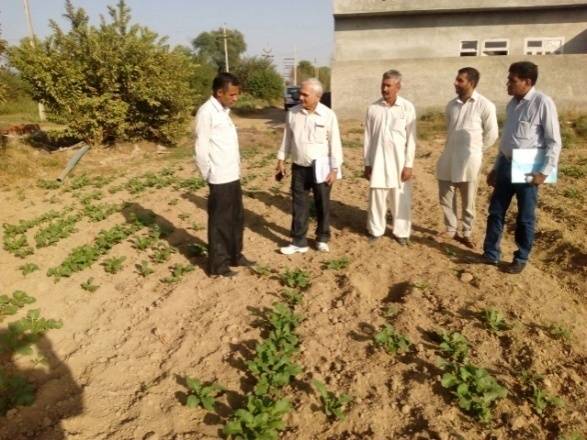 In case of pulses 75 demonstrations of chickpea (new var: CSJ-515) have been proposed covering an area of 30 ha @ Rs. 3000 per ha. The KVK scientists have planned 2 field days, 2 farmers’ trainings and 10 field visits. The farmer’s trainings have been organized on method of seed treatment, sowing techniques and other crop management practices. The sowing was in progress and more details will be available at later stage. The KVK received sanction / allocation from ATARI, Ludhiana on 6th October, 2016 but no funds were obtained till the time of sowing and consequently, the seed was arranged from Haryana Seed Development Corporation on loan basis. So timely availability of funds is a constraint. The farmers’ fields of Shri Rajinder and Shri Surender in Chirod village were visited where they have sown gram var: CSJ-515 on 20th October, 2016. The germination was coming up slowly and the farmer has also taken up another variety of Gram provided by CSSRI, Karnal which is supposed to be better yielder under saline soils conditions. The farmer is very innovative and wants to compare both the varieties. The date of sowing in case of variety provided by CSSRI was 25th October. District: JhajarThe district has a geographical area of 1.91 lakes ha with cultivated area of 1.61 lakh ha out of which 1.05 lakh ha is irrigated with 151% cropping intensity.  The main crops are bajra & rice during kharif and wheat and R&M during rabi.Area CoverageKharif 2016:	The area coverage increased by about  49%  in case of sugarcane and cotton, 15 - 16 % in case of rice and  jowar but nominal increase in case of pulses over kharif 2015.  As the district has more than 65% irrigated area high water demanding crops like rice and sugarcane  are grown followed  by cotton in less water available area.Rabi 2016-17:  The district has major area under wheat and against a target of 1,05  lakh ha area but only 875  ha  has been sown ( till 4-11-2016) as the temperature is higher and from mid November onwards the sowing will pick up.  However, the district has fixed higher targets for oilseeds (37000 ha) and gram (1000) as compared to last rabi 2015-16 season.Field visitAs rice crop has been recently harvested, the fields are being prepared for sowing of wheat crop.  In some area where early varieties have been harvested sowing of pulses/oilseeds has been done during 2nd fortnight of last month.The State Department of Agriculture (SDA) switched over to DBT and is making booking on line for all Central / State scheme which is under process. The SDA has made              arrangements for supply of inputs like seeds, fertilizer, pesticides etc. and there would be no shortage during rabi 2016-17In view of the above there was no ongoing activity under any programme taken up by SDA However cluster FLDs conducted by KVKs could be visited at one location. Cluster FLD by KVKKharif 2016: Under oilseeds, 25 cluster FLDs were organized on sesame crop on an area of 10 ha.  The variety grown was HT-1, which is more than 10 years old.  However there are number of new verities which should be taken up under this activity to promote new cultivars.  Under the programme, farmer’s training, group meetings on INM & IPM and field day were organized. Rabi 2016-17 : The KVK has taken up 50 cluster FLD’s in mustard crop ( var. RH-0749) on an area of 20 ha under the programme farmers have been provided training an seed, bio-fertilizer/ seed treatment by KVK.  The farmers have applied basal doze of fertilizer (urea& SSP) and after 45-50 days Bavistin spray has been advised to the farmers.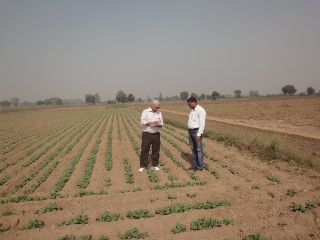 The field of Sh. Dharm Singh and Sh. Vishnu in Jondi village was visited where mustard var. RH 0749 was sown on 10th October, 2016 and was in a good condition, however required thinning about which the farmer was advised.  The farmers have applied fertilizer dose of 25 kg urea and 100 kg SSP per ha.  He is also informed that seed treatment was performed and were aware of spray for stem rot, if appeared.Actionable PointsAll the UCs in GFR- 19A have been provided by the department along with final QPR for the last 3 years, the division will be processing for approval of IFD to release Rs. 7.87 crore as 1st installment for which AAP has already been approved.(Action: NMOOP)The SDA is expecting audit party in mid December, 2016 after which Audited Utilization Certificate (AUC) for NFSM all crops (including additional area coverage) would be submitted. However, the pending final QPR for 2015-16 was obtained along with provisional UCs for all NFSM crops.(Action: NFSM / SDA)The administrative approval cum financial sanction for implementation of NFSM programme during 2016-17 is still pending with the State Administration of Haryana since October, 2016 resulting in non-utilization of funds and further release which needs persuasion. (Action: NFSM / SDA)Under NFSM, the SDA has made a request to the Director (Crops), DAC&FW for release of Rs.135.66 lakh (Rs. 226.102 lakh 60% of GoI share) for general category as committed liability for payment of pending bills, a copy of the same has been to NFSM.(Action: NFSM)The funds for creation of Seed Hubs were provided by IIPR, Kanpur to CCSHAU, Hissar well in time but due to confusion at University level the implementation of the programme has been delayed and now initiated at two locations (Hisar, 800 qtls and Bhiwani 300 qtls gram variety CSJ-515). The infrastructure facility may be created on priority.(Action: NFSM / SAU)At most of the places in the State, the kharif crop has been harvested but due to higher temperature the sowing of rabi crops has been delayed which is picking up now. The State has proposed higher area coverage and production targets of oilseeds and pulses which needs to be implemented. (Action: SDA)The cluster FLDs has been well planned and executed by KVKs under MNOOP and NFSM and results of kharif are being complied but more than 10 years old varieties in oilseeds (Sesame) has been taken up which should be discouraged. In addition, the funds do not reach well in time and as such the seed is arranged by KVK from university seed bank on loan.  Moreover, other activities like/bio-fertilizer/ PSB etc are either ignored or not supported. (Action: NMOOP / ICAR)The State has introduced DBT from rabi 2016-17 for transparency and is speeding up the deliveries, which is an appreciable initiative taken up by the State. However, this is creating problems in cluster demonstrations approach by the State. (Action: SDA / NFSM / NMOOP)MonthKharif-2016Kharif-2016Kharif-2016Kharif-2015Kharif-2015Kharif-2015MonthActual NormalDepartureActual NormalDepartureApril1.57.2(-)79.235.67.2394.4May34.013.9144.68.913.9(-) 36.0June44.051.0(-)13.743.251.0(-)15.3July166.6180.4(-)7.6159.1180.4(-)11.8August141.2190.9(-)26.0117.5190.9(-)38.4September13.788.7(-)84.643.988.7(-)50.5Total401.0532.1399.2532.1YearTotal Kharif PulsesTotal Kharif PulsesTotal Rabi PulsesTotal Rabi PulsesYearAreaProdAreaProd.2011-1238.717.85.04.52012-1324.019.23.74.12013-1419.015.23.53.72014-1514.611.73.33.32015-1616.310.911.010.4CropRequirement Availability Barley31,20032,420Gram6,2006728Lentil200300R&M23,50024,688Wheat1,6,81,00019,78,100Sr. No.CropPrevailing Market Price MSP1Gram9500-1000035002Green gram5000-522552253Black gram900050004Lentil600034005Sesame420033506Groundnut45004220